				INTERNETInternet – celosvetová počítačová sieť, ktorá poskytuje rôzne služby.Všetky informácie, stránky, fotografie, videá, články....sú umiestnené v „superpočítači“- na  serveri.služby internetu:Komunikácia: 1. elektronická pošta (e-mail) (neinteraktívna)		   2. chat, Skype (interaktívna)		   3. sociálne siete (kombinovaná)Ďalšie služby: prenos údajov a dokumentovinternetbanking, nakupovanieprezentácia šírenie informácií (www stránky) www – world wide webzábava, hry, videá, videokonferenciepojmy súvisiace s internetomprehliadač – program na prezeranie www stránok (mozilla firefox, chrome, internet Explorer, opera...)vyhľadávač – vyhľadávanie pomocou textového reťazca (google, yahoo, bing...)vyhľadávanie pomocou kategórií ...katalógy (azet, centrum,... )zabezpečené www stránky: https pred www...napríklad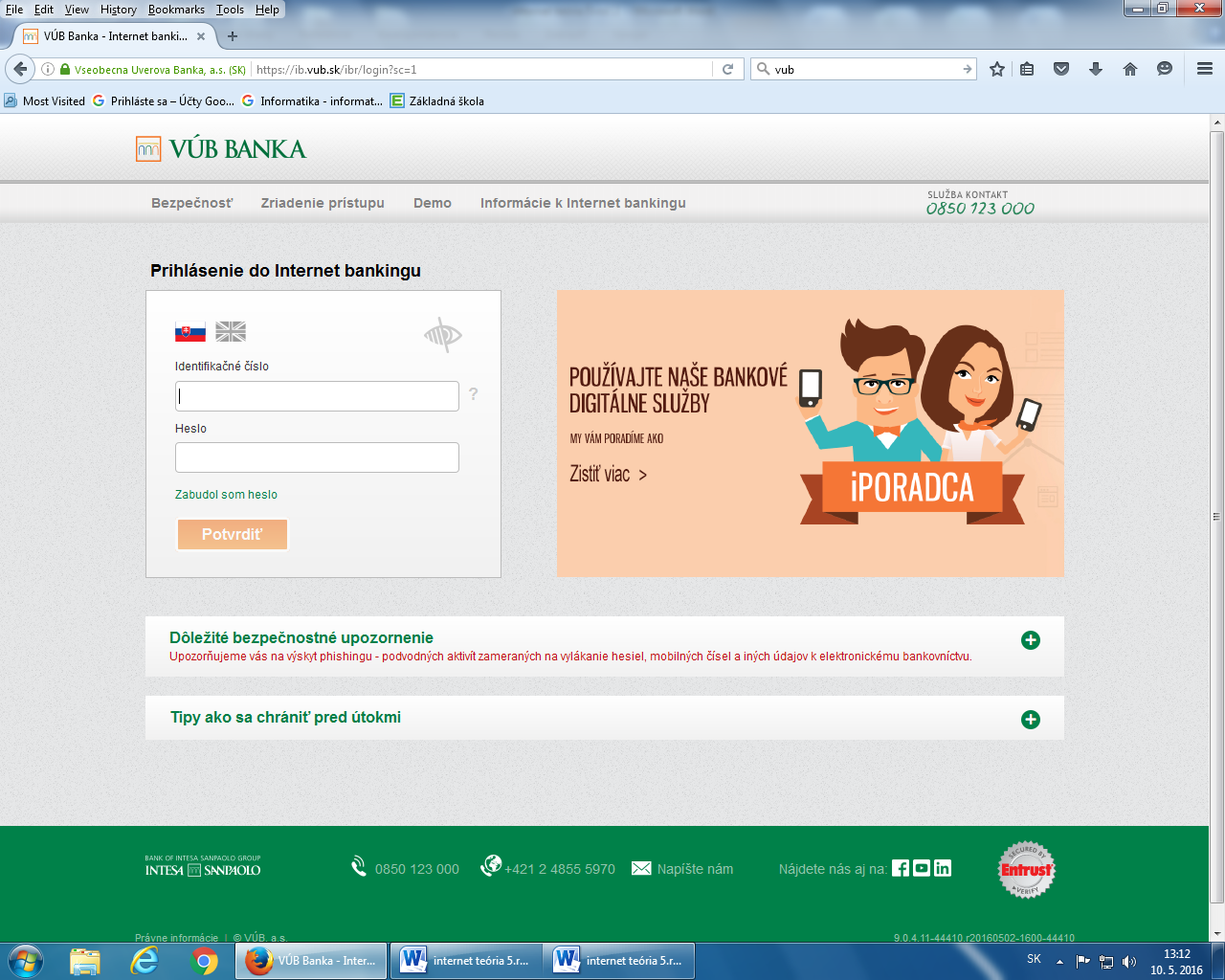 doména – môžem si za poplatok zaregistrovať svoju vlastnú doménu (www.jankohrasko.sk), podľa koncovky sa dá „vypátrať“, kde doména má svoje pôsobisko napr. : cz, sk, it, hu ....podľa štátu/    com, org, gov, eu,...medzinárodné, štátne,dôveryhodnosť a bezpečnosť-pri vyhľadávaní informácií treba vyhľadať viac zdrojov a dbať pri tom na ich dôveryhodnosť  tz. uprednostňujem stránky verejných organizácií.pri sťahovaní nelegálneho obsahu môžem stiahnuť do PC aj víruspozor na „fejkové “ stránky finančných inštitúcií (nikde nedávam prihlasovacie údaje)neotváram prílohy mailu od neznámeho odosielateľaneotváram SMS od neznámeho odosielateľacookies- textové informácie, ktoré sa odosielajú z www stránky do môjho prehliadača.história prehliadania- do pamäte prehliadača sa ukladajú navštívené stránky.záložky – pre často navštevované stránky si môžem vytvoriť v prehliadači záložku.